《植物保护》投稿格式规范文章题目，作者，作者单位及摘要标题黑体三号。均要求有英文对照。2  作者及所属单位2.1 作者多于2个时，作者之间用逗号分隔；作者单位多于2个时需用数字以上标的形式标注其所属单位。例如：张某某1,2，王某某2，李某某22.2 作者的英文对照部分要求姓全大写，名字首字母大写。例如：ZHANG Lei1,2, LI Wenxiu12.3 单位 单位的后面需给出单位所在地，所在地如为县级，需写其所属的地级市。例如：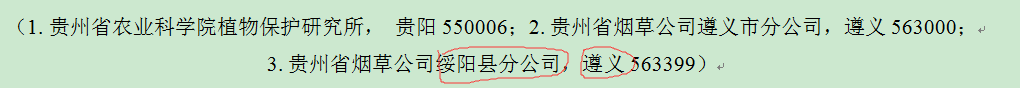 3  摘要及关键词简要地概括论文的目的、方法、主要数据和结论。关键词：5-7个，中英文关键词需一致。4  正文4.1 字体、字号和行间距正文宋体五号字，行间距1.2倍~1.5倍。4.2小节标题1级标题黑体小四号，1.1级标题黑体五号，1.1.1级标题仿宋五号。小节标题的后面不能直接是图表，应先见文，后见图。4.3 拉丁学名  正文中涉及的物种，首次出现时需给出拉丁学名，属名、种名用斜体，定名人为正体，拉丁名与中文名称之间不用括号分隔。例如：桃Prunus persica L.。重复出现的学名不用再写拉丁名。4.4 作物品种名称  文中出现的作物品种要加单引号，品种之间不加标点符号。如‘中桃9号’‘红芒果Ⅱ’。4.5 农药名称  正文中描述某种农药处理时需要给出有效成分含量和剂型。药剂的中文格式：42%氟啶草酮悬浮剂；英文格式：fluridone 42% SC。4.6 量单位：正文中涉及的量单位均采用国际通用量单位符号表示，不使用汉字，例如“5天”需写作“5 d”；“10公顷”写作“10 hm2”，“10克”写作“10 g”。µl，ml统一修改为µL mL；mM修改为mmol/L；亩改为667m2。复合型量单位在表格的项目栏以及图的标目上表达为：mmol•L-1、g•kg-1；在其他地方为：mmol/ L， g/kg。示例：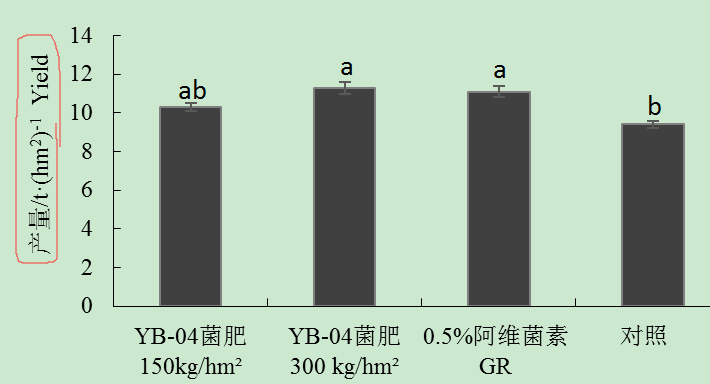 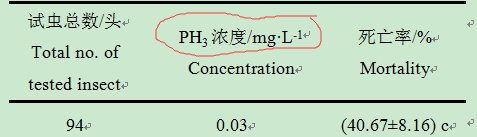 CFU统一修改为小写cfu。数值和单位之间空一格，如100 mL；但温度符号(℃)前面不要空格，如42℃。7. 正文中参考文献引用格式文献引用采用顺序编码制，按其在文中出现的先后顺序依次编码。若同时引用多篇文献且序号连续，中间用“-”分隔。例如：“病菌通过种子、水滴、昆虫、农具、气溶胶等多种途径传播[5-6,10]。5 文中的图表5.1 图的总体要求要求制作的图为可修改的，以方便后期进行格式调整。图中所有的线，包括坐标轴轴线，柱图的框线，折线，误差线，图例线，线粗均采用0.5磅。图中文字采用文本框格式编辑，文字用小五或六号，非加粗，中文宋体，英文Times New Roman。图中含有分图时，分图编号采用小写字母，置于图的右下角。坐标轴及刻度线为黑色0.5磅实线，刻度线向内标。横、纵坐标标目要求中英文对照，均采用文本框格式编辑，英文对照部分首字母大写。量单位标在中文标目后，两者之间“/”分隔。例如：施用剂量/g·(hm2)-1 Dosage。图注要求中英文对照。如果连续两个图的注释相同，只需在第一个图进行注释，并注明“下同” 。有关显著性分析的注释需给出使用的统计方法。5.2 发育树的制作需采用可修改格式MEGA作图，可存成EMF格式，在word中以插入图片的方式插入*.emf，点右键“编辑图片”即可实现图片编辑。其他软件作图，建议在图形合并前备份1个pdf格式的文件，并以附件形式提供给编辑部。5.3 电泳图电泳图要求条带清晰，质量高，不能拼接。5.4 表格表题、表头、首列、表注要求中英文对照；进行统计分析的数据应含有标准差或标准误；表达格式为：(46.31±4.03) ab；量单位标注于中文量名称之后，之间用“/”分隔。例如：浓度/mmol·L-1 Concentration。参考文献标点符号均使用半角，请参照示例著录。6.2 各项信息要完整，每条参考文献必须包括作者项、题名[文献标识符]和出版项。每项结束时用点号，每项内使用逗号。例如：周婷婷, 肖庆刚, 杜睿, 等. 我国棉花脱叶催熟技术研究进展[J]. 棉花学报, 2020, 32(2): 170-184.作者：多于3人时只著录前3名，中文文献后加“等”，英文文献后加“et al”。英文文献的作者姓氏大写，华人作者名字全拼，首字母大写（例如：MENG Yanhua），其他作者名字首字母缩写（例如：ROBERTSON A E）。6.4题名[文献标识符] ：文题后需有文献标识符；英文文题只首字母大写。例如： WILLBRAND B N, PFEIFFER D G. Brown rice vinegar as an olfactory field attractant for Drosophila suzukii (Matsumura) and Zaprionus indianus Gupta (Diptera: Drosophilidae) in Cherimoya in Maui, Hawaii, with implications for attractant specificity between species and estimation of relative abundance [J/OL]. Insects, 2019, 10(3): 80. DOI: 10.3390/insects10030080.出版项 ： 英文期刊刊名首字母大写，如：Industrial Crops and Products；open access 的文章需给出DOI.卷号、期号均有的需写全，格式为：发表年, 卷号(期号):起止页码.若没有卷号，格式为： 发表年(期号): 页码.示例书籍类文献张天宇. 中国真菌志: 第30卷 蠕形分生孢子真菌[M].北京: 科学出版社, 2010: 77-79.PERRY R N, MOENS M. 植物线虫学[M]. 简恒, 译. 北京: 中国农业大学出版社, 2011: 68-69.PEEBLES P Z, Jr. Probability, random variable, and signal principles [M]. 4th ed. New York: McGraw Hill, 2001.ALIVIZATOS A S, PANTAZIS S. Preliminary studies on biological control of potato common scab caused by Streptomyces sp. [M]// TJAMOS E C, PAPAVIZAS G C, COOK R J. Biological control of plant diseases- progress and challenges for the future. Boston, MA: Springer , 1992: 85-93.ROBERSON JA, BURNESON E G. Drinking water standards，regulations and goal [M/OL]//American Water Works Association. Water quality & treatment: a handbook on drinking water. 6th ed. New York: McGraw Hill, 2011: 1.1-1.36 [2012-12-10]. http://lib. mylibrary.com/Open.aspx?id=291430.期刊类文献：若是电子期刊，需给出DOI 作者1, 作者2, 作者3, 等. 文献题名[J]. 期刊名，发表年, 卷号(期号): 起止页码.李晓维, 章金明, 张治军, 等. 蓟马信息素研究及应用进展[J]. 植物保护学报, 2019, 46(6): 1163-1173.WILLBRAND B N, PFEIFFER D G. Brown rice vinegar as an olfactory field attractant for Drosophila suzukii (Matsumura) and Zaprionus indianus Gupta (Diptera: Drosophilidae) in Cherimoya in Maui, Hawaii, with implications for attractant specificity between species and estimation of relative abundance [J/OL]. Insects, 2019, 10(3): 80. DOI: 10.3390/insects10030080.学位论文类作者. 论文名称[D]. 机构所在地: 机构名, 发表年份.李爽. 23个马铃薯品种资源疮痂病抗性鉴定和评价指标筛选[D]. 长春: 吉林农业大学, 2019.会议类文献MCLAREN G F, FRASER J A, MCDONALD R M. The feasibility of hot water disinfestation of summerfruit [C]// Proceedings of the 50th New Zealand Plant Protection Conference, 1997: 425-430.孟玲, 李保平. 二氧化碳浓度升高对植食性昆虫的影响[C]//李典谟, 康乐, 吴钜文, 等. 昆虫学创新与发展——中国昆虫学会2002年学术年会论文集. 北京: 中国科学技术出版社, 2002: 6.报告类文献责任者. 报告名称[R]. (报告日期)[引用日期].责任者. 报告名称[R/OL]. (报告日期)[引用日期]. 文献来源网址.THAXTER R. The potato scab [R]. Annual Report of the Connecticut Agricultural Experiment Station, 1891: 81-95.中国互联网络信息中心. 第29次中国互联网络发展状况调查统计报告[R/OL]. (2012-01-16)[2013-03-26]. http://www.cnnic.cn/gywm/xwzx/rdxw/2012nrd/201207/t20120709_30807.htm.电子公告类中华人民共和国农业部. 中华人民共和国农业部公告第862号: 中华人民共和国进境植物检疫性有害生物名录[EB/OL].(2007-06-28) [2020-12-16]. http://www.moa.gov.cn/nybgb/2007/dliuq/201806/ t20180613_6151927.htm.中华人民共和国农业农村部.中华人民共和国农业农村部公告第333号: 一类农作物病虫害名录[EB/OL]. (2020-9-15) [2021-1-17]. http://www.moa.gov.cn/govpublic/ZZYGLS/202009/t20200917_6352227.htm.全国农业技术推广服务中心. 秋玉米草地贪夜蛾发生趋势[EB/OL]. (2020-09-03) [2020-12-10]. https://www.natesc.org.cn/news/des?id=b4ca3130-c5a2-4f0d-9762-f248e0b94985&Category.网络数据库类文献SCHOCH C L, CIUFO S, DOMRACHEV M, et al. NCBI Taxonomy: a comprehensive update on curation, resources and tools [DB/OL]. Database (Oxford), 2020: baaa062. DOI: 10.1093/database/baaa062 .专利类文献：责任者. 专利名称: 专利号[P].公布日期.责任者. 专利名称: 专利号[P/OL].公布日期.[引用日期].文献来源网址.邓一刚. 全智能节电器： 200610171314.3[P]. 2006-12-13.西安电子科技大学. 光折变自适应光外差探测法： 01128777.2 [P/OL]. 2002-03-06[2002-05-28]. http://211.152.9.47/sipoasp/zljs/hyjs-yx-new.asp?recid=01128777.2&leixin=0.BAWDEN D. Origins and concepts of digital literacy [EB/OL](2008-05-04)[2013-03-08]. http://www.soi.city.ac.uk/~dbawden/digital%20literacy%20chapter.pdf.标准类文献：中华人民共和国农业部. 小麦抗病虫性评价技术规范: 第1 部分 小麦抗条锈病评价技术规范: NT/T1443.1-2007 [S].北京: 中国农业出版社, 2007.未公开发表的文献:作者. 题名[Z]. 年份.